Камера слежения Trophy CamСочетая технологию цифровой фотографии и пассивные инфракрасные сенсоры, камеры слежения дают вам возможность наблюдать за лесом 24 часа 7 дней в неделю. Встроенная камера включается, когда животное проходит в зоне покрытия сенсора, и фото или короткий клип сохраняется на карте SD. Ночные фотографии делаются со вспышкой светодиодов ночного видения.Размер 9 x 14 см. Достаточно велика,чтобы устроить революцию в индустрии.Достаточно мала, чтобы уместиться на ладони, и набита технологиями, с которыми вы берёте оленя за рога, как никакая другая камера на рынке. Вы можете унести все свои Trophy Cam с вашего охотничьего угодья в рюкзаке. Продолжительность жизни батареек и скорость срабатывания у неё среди лучших камер в мире на сегодня. Камера работает на одном комплекте батареек АА в течение года. Пассивный ИК сенсор имеет зону покрытия в 3 раза больше, чем уже созданные камеры, со временем срабатывания существенно меньше 1 секунды. Она не напугает дичь благодаря 32 светодиодам ночного видения. Можно установить интервал съемки от 0 до 60 секунд или съемку до 3-х кадров сразу при включении. Видеорежим программируется на запись от 1 до 60 мин. на включение. Кроме того, дополнительный цветной экран немедленно покажет вам то, что вы не заметили. Модель с дисплеем отмечают на снимке дату, время, температуру и фазу луны.Фактический размер изображения: (9 x 14 cм)Работает на одном комплекте батареек АА до 1 года.Записывает широкоэкранное видео с разрешением до 720x480Совместима с SD-картами до 16GB для возможного хранения до 10,000 снимков.Дополнительный цветной ЖК (2”/5 см).**Свойства модели (119455)Выбор метки изображений с датой, временем, температурой и фазой луны. Дату и время можно выбрать на всех моделях.Характеристики камеры слежения Trophy Cam:3, 5 или 8 MP высококачественное полноцветное разрешение** Автоматический сенсор день/ночьСовмещается с внешним питаниемРегулируемый ПИК (низкий/средний/высокий)Скорость срабатывания 1 секундаИнтервал между включениями – программируемый от 1 сек. до 60 мин.Серийная съемка –  до 3 кадровДлительность видео –  от 1 секунды до 60 минут отсрочки, программируемаяДиапазон температур от -20° C до 60° C32 ИК светодиода ночного видения – диапазон до 15 м ПИК-сенсор с активацией движением в диапазоне до 15 м4 AA – 8AA батареек (не входят в комплект)Работает на одном комплекте батареек до 1 годаРегулируемый сетчатый ремень и 1/4-20 гнездоSD слот для карты (до 16 GB)* * Оригинальное разрешение – 5Mp, со сжатием - 3Mp,  и интерполяцией - 8Mp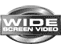 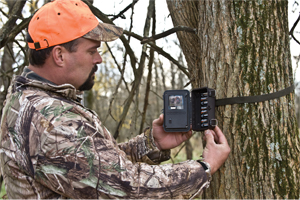 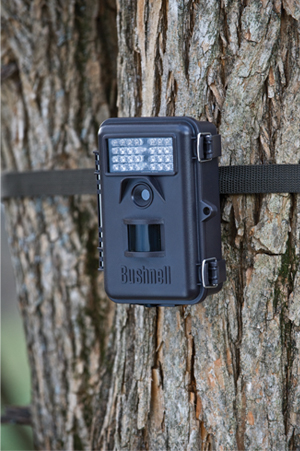 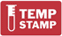 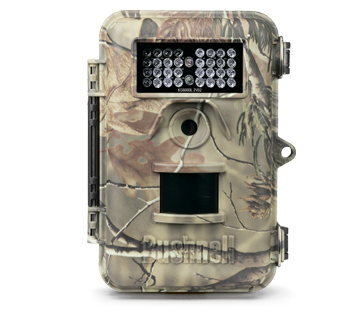 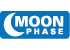 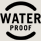 